МАСТЕР-КЛАСС ДЛЯ ПЕДАГОГОВ«ЭКОЛОГИЧЕСКОЕ ОБРАЗОВАНИЕ В ДОШКОЛЬНОМ УЧРЕЖДЕНИИ ДЛЯ УСТОЙЧИВОГО РАЗВИТИЯ»Красавина Кристина Владимировна, старший воспитательМБДОУ «ДСОВ № 101» МО г. Братска Цель: познакомить педагогов с идеями экологического образования для устойчивого развития в условиях ДОУ (ЭО УР)Задачи:- Раскрыть суть понятийного аппарата по ЭО УР для педагогов; - Создать благоприятную атмосферу для творческой работы участников мастер-класса;- Формировать и закреплять профессиональные знания и умения педагогов по внедрению современных педагогических технологий в образовательный процесс ДОУ;- Способствовать росту педагогического мастерства и активному сотрудничеству педагогов.Компетенции: - Компетентность в области планирования и проектирования образовательного процесса: проектирование ситуаций и событий, развивающих эмоционально-ценностную сферу ребенка (культуру переживаний и ценностные ориентации)- Компетентность в области построения вариативного развивающего образования: формирование толерантности и навыков поведения в изменяющейся поликультурной среде.Оборудование и материалы: мультимедиа, компьютер, презентация, мультфильмы, буклеты, карточки для  заданий, глобус, стикеры 2 цветов, мешочек с записками, шкатулка с вопросами, лист рефлексии, лист регистрации, мультфильмы: «Ребенок в современном мире», «Человек - царь природы?»Ход:I.Погружение в тему. Теоретическая часть.Приветствие участников мастер-класса1.ЗнакомствоУчастники стоят по кругу. Ведущий: Добрый день, уважаемые коллеги, перед началом  нашей работы предлагаю Вам принять участие в интервью и познакомится. Участники передают друг другу шкатулку из которой вытягивают по одной полоске бумаги с вопросом. Перед тем как зачитать вопрос, произносят свое имя.Вопросы:- На Новый год вы ставите дома живую или искусственную елку?- Что было бы, если  б все взрослые люди и дети начали рвать листья на деревьях, ломать ветки, ставить в доме только живую елку?- Зайдя в магазин за продуктами вы покупаете новый пакет?- Что было бы, если бы люди прогнали из дома всех собак и кошек?- У вас дома установлены счетчики для воды?- Что было бы если бы дети и взрослые бросали мусор прямо на улице?- У вас дома пластиковые окна?- Если села батарейка в часах, что вы с ней делаете дальше?- Берете ли вы чек-выписку в банкомате?- Что произошло бы, если бы все пчелы исчезли?- Как вы поступаете с упаковкой товара?– У вас дома энергосберегающие лампы?- Как вы думаете – человек управляет природой?Спасибо. Предлагаю посмотреть мультфильм.2. Просмотр мультфильма «Человек – царь природы?»После просмотра вопросы для аудитории:- Какие у вас впечатления о просмотренном мультфильме?- Что, на ваш взгляд, необходимо предпринять человечеству, чтобы жизнедеятельность человека не привела к таким печальным событиям? (обсуждение)Стихотворение Анастасии Игнатовой «Недалекое будущее»Человек идет скучает 
В одиночестве в лесу, 
По дороге не встречает 
Ни оленя, ни лису... 

Не летит пчела на клевер, 
Уток нету в камышах... 
Вместо птиц китайский плеер 
Заливается в ушах. 

Не цветет в траве фиалка. 
Рыбы нет в глубинах рек. 
Слева – свалка, справа – свалка, 
Посредине – человек. 

Что стоишь – глядишь уныло? 
Раньше думать надо было!
3.Теоретический обзор проблемыСовременная экологическая ситуация во всем мире требует изменения поведения человека, смены его ценностных ориентиров. МБДОУ «ДСОВ №101» принимает участие в пилотном проекте по образованию для устойчивого развития «Межрегиональное сетевое партнерство: Учимся жить устойчиво в глобальном мире: Экология. Здоровье. Безопасность» (программа УНИТВИН ЮНЕСКО) в качестве ассоциированной инновационной образовательной организации, при сетевой кафедре ЮНЕСКО «Экологическое образование для устойчивого развития в глобальном мире», функционирующей на базе ФГБНУ «Институт стратегии развития образования Российской академии образования»Вопрос к аудитории: - Назовите ваши ассоциации, которые возникают с понятие «Устойчивое развитие» (диалог с участниками)Устойчивое развитие – развитие общества, при котором удовлетворение потребностей настоящего поколения осуществляется без ущерба для будущих поколений; управляемое сбалансированное развитие общества, не разрушающее своей природной основы и обеспечивающее непрерывный прогресс человеческой цивилизации.  Устойчивое развитие характеризуется социальной стабильностью и устойчивым экономическим ростом, обеспечивающим возрастание качества жизни населения в пределах хозяйственной емкости биосферы, без снижения экологического качества окружающей среды.Термин «Устойчивое развитие» используется в нормативных документах федерального уровня: «Основах государственной политики в области экологического развития России до 2030г» и «Концепции общего экологического образования». В настоящее время выделено три направления экологического образования: природоохранное, классическое, и культурологическое. В основе экологического образования для УР – культурологическое направление, а приобщение к экологической культуре народов России является одним из основных направлений ЭО.Цветовой круг используется в материалах ЮНЕСКО при описании устойчивого развития. Стилизованный цветовой круг с разнообразием цветов – символ природного и культурного разнообразия окружающего мира – нашего бесценного наследия, условия устойчивого развития мира.Человечек, держащий флаг с надписью ОУР (образование для устойчивого развития) означает: Действую для устойчивого развития! Полукруг, описывающий цветовой круг, символизирует сетевой характер взаимодействий участников партнерства и глобальный характер стоящих задач.Вопрос к аудитории:- Что, по вашему мнению, формирует экологическую культуру человека? (диалог с участниками)Дерево понятий:ЭО УР – экологическое образование – экологическая грамотность – экологическое ответственное поведение – толерантность – опыт деятельности – ценности-экологическое мышление – экологическое сознание – экологическая этика – экосистемная познавательная модель – экологически целесообразный здоровый и безопасный образ жизни = экологическая культура.Устойчивое развитие – это вызов времени. Если человек не начнет менять свое мышление и будет продолжать потребительски относиться к природным ресурсам, то это приведет к самоуничтожению. В 2002 году на Всемирном саммите по УР Генеральной Ассамблеей ООН принята Декларация о УР, провозглашены принципы достижения устойчивого человеческого развития – как 4 основы образования:Научиться осознаватьНаучиться делатьНаучиться сосуществовать, жить вместе, научиться жить с другимиУчиться житьОдним из важнейших принципов экологического образования считается принцип непрерывности. При этом под непрерывностью понимается взаимосвязанный процесс обучения, воспитания и развития человека на протяжении всей его жизни, начиная с дошкольного возраста.Зеленые аксиомы – это нравственный императив (то есть безусловное требование), соблюдение которого необходимо для выхода цивилизации из клубка глобальных проблем XXI века. Зеленые аксиомы не придуманы. Они ВЫВЕДЕНЫ из экологического императива. Понятие «экологический императив» впервые предложил академик Н.Н. Моисеев. Оно означает «ту границу допустимой активности человека, которую он не имеет права переступать ни при каких обстоятельствах». В древних культурах это называлось Табу природы. Экологический императив «не зависит от воли отдельного человека… Но реализация этого соотношения зависит от воли человека!» [Моисеев Н.Н. Современный антропогенез и цивилизационные разломы. Эколого-политологический анализ. М., 1994].Зеленые аксиомы исходят из того, что объективно на планете существует — общая для всех среда жизни;— граница дозволенной природой хозяйственной деятельности человека;— мера допустимого изменения природных систем и окружающей среды;— необходимость учета дефицитных ресурсов в любой деятельности;— принципиальная возможность совместного и совместимого развития общества и природы.Во ФГОС ДО отсутствуют такие понятия как «устойчивое развитие», «экологическое образование» и «образование для устойчивого развития», но ключевые идеи ЭОУР нашли свое отражение в требованиях Стандарта дошкольного образования.Возникает вопрос: что должно измениться в работе педагога? В чем новизна?Обращаемся к постановлению правительства РФ от 23.05.2015г №497 «О Федеральной целевой программе развития образования на 2016-2020гг.» - эта программа ориентирует на «распространение и практическое внедрение новых содержания и технологий» дошкольного образования. При этом речь идет не об увеличении объема информации и содержания образовательных областей, а о поиске новых смыслов в уже имеющемся содержании дошкольного образования.Таким образом, необходимо создавать условия для УО УР.Вопросы к аудитории: - Какие современные технологии вам известны и какие вы используете в работе с детьми дошкольного возраста?- Каковы возможности применения этих технологий в экологическом образовании дошкольников для устойчивого развития?4.Задание для участников: участники делятся на 3 подгруппы. Стоя в кругу каждый участник произносит по одному слову «птицы,  рыбы, звери», таким образом получается три команды:– «Птицы»– «Рыбы»– «Звери»Задание: участники выбирают на полосках бумаги название педагогической технологии. Команде нужно написать на листе бумаги краткую характеристику технологии и эффективность ее использования в экологическом образовании для устойчивого развития. (5-7 минут)Затем обсуждение. ЛИЧНОСТНО-ОРИЕНТИРОВАННАЯ  ТЕХНОЛОГИЯ -  это такая воспитательная система, где ребенок является высшей ценностью и ставится в центр воспитательного процесса. Личностно-ориентированное воспитание основывается на известных принципах гуманистической педагогики: самоценности личности, уважении к ней, природосообразности воспитания, добре и ласке как основном средстве. Иными словами, личностно-ориентированное воспитание – это организация воспитательного процесса на основе глубокого уважения к личности ребенка, учете особенностей его индивидуального развития, отношения к нему как к сознательному, полноправному участнику воспитательного процесса.Социо-игровая технология – развитие ребенка в игровом общении со сверстниками. Основной идеей социоигровой технологии является организация собственной деятельности детей – это та деятельность, которой ребёнок хочет заниматься, и в которой он делает, слушает, смотрит, говорит. ФГОС дошкольного образования направлено на формирование принципиально нового взгляда на содержание, структуру и организацию дошкольного образования. На смену традиционным методам приходят активные методы обучения и воспитания, которые направлены на всестороннее развитие личности ребенка. Основное место занимает игра. В этих изменяющихся условиях педагогу дошкольного образования необходимо уметь ориентироваться в многообразии интегративных подходов к развитию детей, в широком спектре современных технологий. Одной из таких технологий является социо-игровая технология.Социо-игровая технология подразумевает свободу действий, свободу выбора, свободу мыслей ребёнка. Не менее важным в социо-игровой технологии является договор, правило. Дезорганизация, хаос, беспорядок не должны быть неосознанными, дети спорят, оживлённо обсуждают, в деловой обстановке общаются.Проектные технологии  – это педагогическая технология, стержнем которой является самостоятельная деятельность детей – исследовательская, познавательная, продуктивная, в процессе которой ребёнок познаёт окружающий мир и воплощает новые знания в реальные продукты. Суть «метода проектов» в образовании состоит в такой организации образовательного процесса, при которой обучающиеся приобретают знания и умения, опыт творческой деятельности, эмоционально-ценностного отношения к действительности в процессе планирования и выполнения постепенно усложняющихся практических заданий и проектов, имеющих не только познавательную, но и прагматичную ценность. В основу метода проектов заложена идея о направленности познавательной деятельности дошкольников на результат, который достигается в процессе совместной работы педагога, детей над определённой практической проблемой (темой). Исследуя с детьми определенную проблему (тему) педагог вместе с детьми и родителями собирают информацию из разных источников, по всем образовательным областям и реализуют проект через различные виды детской деятельности.Информационно-коммуникационные технологии – это комплекс учебно-методических материалов, технических и инструментальных средств, формы и методы их применения для совершенствования деятельности специалистов учреждения, а также для образования, развития, диагностики и коррекции детей.Оборудование компьютер и интернет, телевизор , видеомагнитофон, видеокамера и фотоаппарат, DVD и CD, радио, игровые приставки, мобильные телефоны, магнитофоны, мультимедиа интерактивная доскаТехнология исследовательской деятельности – это система методов, приемов и средств, в основе которой лежит познавательно-исследовательская деятельность, направленная на развитие активности ребенка, на его познание окружающего мира, постижение устройства вещей, связей между явлениями окружающего мира, их упорядочение и систематизацию. Цель технологии исследовательской деятельности в детском саду - сформировать у дошкольников основные ключевые компетенции, способность к исследовательскому типу мышления.ТРИЗ - теория решения изобретательских задач. Цель: развивать фантазию детей, научить их мыслить системно, с пониманием происходящих процессов в окружающем мире.Вопрос к аудитории:- уважаемые коллеги, откуда современные дети получают информацию (интернет на компьютере, телефоне реклама, телепередачи)- Откуда брали информацию дети прошлых поколений? (25-30 лет назад) – (общение во дворе, журналы, газеты, книги, диалог поколений, телевидение)5. Просмотр мультфильма «Ребенок в современном мире» (2,3 мин)ОбсуждениеВ мультфильме отражена реальная действительность. Дети предоставлены сами себе, взрослые недостаточно уделяют внимания процессу воспитания, который бы позволил сохранить диалог поколений, передачу традиций семьи и общечеловеческих ценностей.Наша задача предоставить родителям возможность получения доступной педагогической и психологической помощи по вопросам воспитания, вовлечь их в воспитательно-образовательный процесс через активные формы работы.II.Представление опыта работы по ЭО УР «Зеленые аксиомы в детском саду и дома. Формируем экологические привычки» (презентация)Работа с педагогами, воспитанниками и родителями. III. ПрактикумДеловая познавательная игра «Экологический калейдоскоп» Перед началом игры участники делятся на 2 команды. Прием «Колечки». Вся группа подходит к ведущему. Условие: сколько раз ведущий (который становится в сторонке, чтобы его все видели) хлопнет в ладоши, по столько человек, взявшись за руки и дружно произнеся: «Мы готовы!», — участники образуют «тесное» колечко. Например, после трех хлопков, все разбиваются в колечки по тройкам — кто быстрее! После серии хлопков: то четыре, то восемь, то два раза по три хлопка (в достаточно быстром темпе) — ведущий хлопает так, чтобы число детей в колечках соответствовало числу участников команд, пока не образуется 2 команды.Сегодняшнее население Земли - общество суперпотребителей. Подсчитано: на каждого из нас в год затрачивается 20 т сырья, правда, большая его часть - 97% -идет... в отходы. Львиная доля потребления, а значит и отходов, приходится лишь на несколько десятков развитых стран. Более того, современная экономика поощряет расточительство. 20 лет назад автомобили пробегали 250 тыс. километров практически без поломок, а сегодня если на спидометре машины 120 тыс. километров, она кандидат на свалку. Новые виды товаров, новые марки - покупай, покупай, покупай... А старые, но вполне еще годные вещи выкидываются. Мусор постепенно становится монстром цивилизации. При нынешнем состоянии экономики и культуры быта люди еще долго обречены жить среди этих рукотворных памятников своей беззаботности.Перед вами глобус, на нем стикеры – это мусор. Сегодня вам предстоит ответственное задание - очистить нашу планету! По мере выполнения заданий эти стикеры будут превращаться в баллы для команды!Ведущий по очереди задает вопросы командам. За правильный ответ ставит балл (отклеивает стикер от глобуса и прикрепляет на доску»Задание 1 «Знаете ли вы…»1.Это вид многолетних травянистых растений из семейства Астровые. Относится к так называемым рудеральным (мусорным) растениям, растущим вблизи человеческого жилья — у дорог, в огородах, на лугах, в полях. Полагают, что родина растения именно в России, а уже после 1815 года русской конницей он был завезён в Европу. Данное растение вдохновило швейцарского инженера Жоржа де Местраля на создание текстильной застёжки. Японцы называют его гобо (или габо) и выращивают на огородах. Корни пригодны в свежем, жареном, варёном и печёном виде. Но годятся только однолетние, то есть годовалые корни. Из них ещё делают котлеты, каши, пюре вместо картофельного, повидло и даже мармелад. Некоторым нравится кофейный напиток из обжаренных корней, которые затем перемалывают в обычных кофемолках. А молоденькие листья по весне можно добавлять в разные салаты, борщи и супы. Португальцы, бразильцы, итальянцы, корейцы и ныне употребляют корни в пищу и утверждают, что по вкусу они похожи на артишоки. Садоводы иногда используют растение для борьбы с гусеницами капустной белянки и совки. Как называется этот сорняк? /Лопух/.2. Многие животные метят свою территорию. Например, у оленя на морде находятся пахучие железы. Какое значение эта особенность имеет в жизни животных? /У животных есть своя кормовая территория, которую они стараются не покидать и ставить метки, чтобы другие не ходили/.3. Какие мышцы у птиц развиты лучше: поднимающие или опускающие крыло? /Мышцы, опускающие крыло, развиты лучше/.4. Первоначально комнатная муха обитала в тропических широтах: наилучшая температура для её размножения +250 С. Какие особенности биологии этого насекомого позволили ему распространиться в северных широтах? /Комнатная муха впадает в спячку в холодное время года/.5.Где зимуют божьи коровки? / На зиму они собираются большими компаниями под корнями деревьев, камнями или в лесной подстилке/.6. Где выдра ест рыбу - в воде или на берегу? /Крупную рыбу ест на берегу, а мелкую - прямо в воде/.7. А что значит слово «кенгуру»? /На языке аборигенов это слово означает «я не понимаю»/.8. Оса-кукушка - кто это? /Есть такая оса, сама гнёзд не строит, а подкладывает яйца в гнездо рыжей осы. И никаких забот!/.9. Сколько глаз у паука? /Восемь/.10. Умеет ли зебра плавать? /Да. Во время кочевок им приходится переплывать большие реки/.Задание 2 «Вся правда о мусоре»	Ведущий:  Команды вы получаете по три таблички-указателя с цифрами 1, 2, 3.  На каждый задаваемый вопрос я даю три варианта ответа. По моему сигналу  вы  поднимаете табличку с номером ответа. Вопросы:1.Большую часть мусора, загрязняющего Землю, составляют:- Пластмасса (правильный  ответ).- Стекло.- Металл.2.Прежде чем начать утилизацию отходов, их необходимо:  - Рассортировать.- Собрать в одном месте.- Раскрошить.3.Для того чтобы переработать пластмассу, ее необходимо: - Компостировать. - Сжечь при специальных условиях. - Переплавить.4. Первоочередная забота при выборе свалки: - Защита поверхности земли и грунтовых вод.- Ограждение места свалки.- Укомплектование соответствующей техникой.  5.Самая страшная «добавка» к воде:- Бытовой  мусор.- Пестициды. (Сельскохозя́йственные ядохимика́ты — химические средства)- Минеральные удобрения.6.Бутылка или банка из пластмассы, брошенная в лесу,  пролежит без изменения:- 10 лет.- 50 лет. - 100 лет и более.7.Выброшенную бумагу «съедят» невидимки - микробы за:- 1-2 года.- 5-8 лет.- 20 и более.8.Гарбология это...- наука о доме;- наука о почве;- наука о мусоре.Задание 3 «Закончи фразу» (мешочек с записками)Ведущий:  Задание - необходимо закончить фразы. Фразы будут читаться каждой команде по очереди. Если команда не может закончить фразу, то команда – соперница может закончить фразу за нее. За каждую  правильно законченную фразу команда получает по 1 баллу.1.Старайся покупать напитки в стеклянных бутылках, которые можно...  (сдать в магазин, чтобы они использовались много раз).2. Одежду, которую ты уже не носишь, можно... (отдать нуждающимся).3. Не выбрасывай старые игрушки и книги: они могут... (кому-то понадобиться).4. Узнай, где поблизости есть пункт приема макулатуры, и... (сдай туда ненужную бумагу).5. Почини и исправь вещь вместо того, чтобы... (ее выбрасывать).6. Старайся не пользоваться пенопластом, так как он практически... (не разлагается в природе).7. Старайся аккуратно обращаться со стеклянной тарой, которую можно... (сдать).8. Экономь электроэнергию и горючее; если можно, пользуйся чаще … (общественным транспортом).Задание 4 «Народные приметы» пословицы 
Если луна светит ярко и отдает красным оттенком, ожидайте ветреную погоду, после которой последует тепло.Если ветер долго дул в одном направлении, а потом вдруг стал дуть в обратном – … очень скоро начнется дождь.Если возле окна сидит сорока, значит, скоро будут … гости, а если в доме есть больной, то он скоро … выздоровеет.Муха попала в питье или в еду - к …подарку. Кошка умывается на пороге — значит … гостей замывает (зазывает).Если в последнюю неделю января ударили сильные морозы – … к жаре в летний период.
Задание 5 «Международные экологические акции»  20 ноября – в этот день призывают отказываться от того, за что в древности отрезали носы и уши, замуровывали в стены. Что это? (Курение)7 апреля – отмечается день, в честь науки валеологии. Что это за день? (День здоровья)16 сентября – день в защиту одного из слоев атмосферы. Что это за день? Как с греческого переводится название этого газа? (День борьбы в защиту озонового слоя. С греческого – «озон» переводится как «пахнущий»)Когда отмечают день экологии? ( 5 июня) Подведение итогов: уважаемые знатоки экологических проблем на планете Земля! С помощью каждого из вас мы можем много изменить в нашей жизни и на нашей планете!Награждение участников команд – раздаются буклеты «Руководство по спасению мира»Рефлексия:Участникам предлагается отметить стикером на рефлексивном листе свое отношение к семинару-практикуму и пожелание ведущему.Список литературы и интернет-источников:1.Пустовалова В.В., Осипова О.А., Казадаева Т.В. Азбукаработы с «Зелеными аксиомами». Серия «зеленая аксиома»/ под. Е.Н. ред. Дзятковской. – М.: Издательство «Перо», 2018г2. Мультфильм «Человек царь природы?» https://www.youtube.com/watch?v=zugTFWEQCyk 3. Мультфильм «Ребенок в современном мире» https://www.youtube.com/watch?v=ZKPHzXShAy0 4. Экологическая игра «Свалка по имени Земля» https://infourok.ru/ekologicheskaya-igra-svalka-po-imeni-zemlya-2957819.html РЕФЛЕКСИЯ ДНЯДекларация по УР(2002г)Концепция общего ЭО в интересах УР (2010г)ФГОС ДОпринципы достижения устойчивого человеческого развития – как 4 основы образования:- Научиться осознавать- Научиться делать- Научиться сосуществовать, жить вместе, научиться жить с другими- Учиться житьСодержательные линии ЭОУР:«Учусь экологическому мышления»- «Учусь управлять собой»- «Учусь действовать»Целевые ориентиры на этапе завершения дошкольного возрастаФГОС ОО: НАУЧИТЬ УЧИТЬСЯФГОС ОО: НАУЧИТЬ УЧИТЬСЯФГОС ОО: НАУЧИТЬ УЧИТЬСЯЗадачи ООФГОС ДОЦелевые ориентирыФГОС ДОПсихолого-педагогические условия ФГОС ДО- становление самостоятельности, целенаправленности и саморегуляции собственных действий;- развитие интересов детей, любознательности и позитивной мотивации;- формирование познавательных действий, становление сознания;- развитие воображения и творческой активности;- становление целенаправленности саморегуляции в двигательной сфере.- ребенок овладевает основными культурными способами деятельности проявляет инициативу и самостоятельность в разных видах деятельности;- способен выбирать себе род занятий, участников по совместной деятельности;- ребенок проявляет любознательность, задает вопросы взрослым и сверстникам, интересуется причин-следственными связями;- склонен наблюдать, экспериментировать;- ребенок способен к принятию собственных решений, опираясь на свои знания и умения в различных видах деятельности.- использование в образовательной деятельности форм и методов работы с детьми, соответствующих их возрастным и индивидуальным особенностям;- поддержка инициативы и самостоятельности детей в специфических для них видах деятельности;- возможность выбора детьми материалов, видов активностиФГОС ОО: НАУЧИТЬ ОБЩАТЬСЯФГОС ОО: НАУЧИТЬ ОБЩАТЬСЯФГОС ОО: НАУЧИТЬ ОБЩАТЬСЯЗадачи ООФГОС ДОЦелевые ориентирыФГОС ДОПсихолого-педагогические условия ФГОС ДО- развитие общения и взаимодействия ребенка со взрослыми и сверстниками;- владение речью как средством общения и культуры;обогащение активного словаря;- развитие связной, грамматически правильной диалогической и монологической связной речи;- развитие речевого творчества;- развитие звуковой и интонационной культуры речи, фонематического слуха;- развитие социального и эмоционального интеллекта,эмоциональной отзывчивости, сопереживания;- формирование готовности к совместной деятельности со сверстниками;- стимулирование сопереживания персонажам художественных произведений- способен договариваться, учитывать интересы и чувства других, сопереживать неудачам и радоваться успехам других, адекватно проявляет свои чувства, в том числе чувство веры в себя, старается разрешить конфликты;- ребенок достаточно хорошо владеет устной речью, может выражать свои мысли и желания, может использовать речь для выражения своих мыслей, чувств и желаний, построения речевого высказывания в ситуации общения. - поддержка взрослыми положительного, доброжелательного отношения детей друг к другу и взаимодействия детей друг с другом в разных видах деятельности;- возможность выбора детьми участников совместной деятельности и общения;- возможность выбора детьми участников совместной деятельности и общения.  ФГОС ОО: НАУЧИТЬ СОЦИАЛИЗИРОВАТЬСЯФГОС ОО: НАУЧИТЬ СОЦИАЛИЗИРОВАТЬСЯФГОС ОО: НАУЧИТЬ СОЦИАЛИЗИРОВАТЬСЯЗадачи ООФГОС ДОЦелевые ориентирыФГОС ДОПсихолого-педагогические условия ФГОС ДО- усвоение норм и ценностей принятых в обществе, включая моральные и нравственные ценности;- развитие социального и эмоционального интеллекта, эмоциональной отзывчивости, сопереживания;- формирование готовности к совместной деятельности со сверстниками;- формирование уважительного отношения и чувства принадлежности к своей семье и к сообществу взрослых в Организации;-  формирование позитивных установок к различным видам труда и творчества;- формирование основ безопасного поведения в быту, социуме, природе; - становление ценностей ЗОЖ, овладение его элементарными нормами и правилами;- стимулирование сопереживания персонажам художественных произведений- развитие предпосылок ценностно-смыслового восприятия и понимания произведений искусства- ребенок обладает установкой положительного отношения к миру, к разным видам труда, другим людям и самому себе;- активно взаимодействует со сверстниками и взрослым, участвует в совместных играх;- ребенок владеет разными формами и видами игры, различает условную и реальную ситуации, умеет подчиняться разным правилам и социальным нормам;- ребенок способен к волевым усилиям, может следовать социальным нормам поведения и правилам в разных видах деятельности, во взаимоотношениях со взрослыми и сверстниками  - уважение взрослых к человеческому достоинству детей, формирование и поддержка их положительной самооценки, уверенности в собственных возможностях и способностях;- построение образовательной деятельности на основе взаимодействия взрослых с детьми, ориентированного на интересы и возможности каждого ребенка и учитывающего социальную ситуацию его развития;- возможность выбора детьми участников совместной деятельности и общения  ЗадачиФормы и методы личностно-ориентированной технологии1. Гуманистическая направленность содержания деятельности ДОУ, школы.2. Обеспечение комфортных, бесконфликтных и безопасных условий развития личности ребёнка, реализация её природных потенциалов.3. Приоритет личностных отношений.4. Индивидуальный подход к воспитанникам.- утро радостных встреч – игры «Обнималочки», «Небылицы», «Радость», «Шутка», «Молчок», «Скучно, скучно так сидеть!», «Сочиняем истории», «Настроение», «Продолжи предложение», «Я радуюсь, когда...», «Ковер мира», «Мирилка»- «Уголок настроения», «Минутки вхождения в день», «шкатулки добрых дел», «Сокровищницы»,- коммуникативные игры, направленные на сплочение группы- правила группы- этические беседы «Все мы разные», «Мы рядом», «Что значит, настоящий друг?», «Учусь прощать»- называние ребенка по имени ласково- круги общения, добрые дела и достижения каждого ребенка «Круг хороших воспоминаний»- традиции и праздники группы «Сладкий вечер»,  - индивидуальные выставки творчества- организация совместных дел (коллективные работы)- дарение подарков, сюрпризовЗадачиСоставляющиеФормы организации детейПомочь детям научиться эффективно общатьсяСделать образовательный процесс более увлекательным для детейСпособствовать развитию у них активной позиции, самостоятельности, творчестваВоспитывать в дошкольниках желание узнавать новое.работа в микрогруппах- смена лидерства- дети двигаются - смена темпа и ритма- интеграция нескольких видов деятельности - воспитатель – партнер, советчик В раннем возрасте это совместные игры с предметами, хороводные игры на экологические темыВ младшем это игры в парах, игры с правилами, хороводные игры.Средний возраст – работа в парах, игры с правилами.Старший возраст обучение работе в микро группах 3-4 человека.В подготовительной группе – работа в микро группах 5-6 человек.- социо-игровые игры; - объединения детей в компании; - смены компаний; - выбор посыльных; - организация работы  педагога  в процессе самостоятельной детской деятельности в контексте педагогических вопросов: напоминаний, наталкивающих  детей к правильному результату и  умелому распределению ролей, обсуждений. Описание приёмов организации представления детских работ, результатов труда, рефлексия мероприятияЗадачи проектной технологииПреимуществаФормы работы по экологическому образованию- развитие свободной творческой личности ребёнка, которое определяется задачами развития и задачами исследовательской деятельности детей.- даёт ребёнку возможность экспериментировать, синтезировать полученные знания. развивает творческие способности и коммуникативные навыки, что позволяет дошкольнику успешно адаптироваться к изменившейся ситуации школьного обучения. - предоставление детям возможности самостоятельного приобретения знаний при решении практических задач или проблем.- развивать волевые качества личности, навыки партнерского взаимодействия- является одним из методов развивающего обучения;
- повышает качество образовательного процесса;
- служит развитию критического и творческого мышления;
- способствует повышению компетентности педагогов.- беседы на экологическую тематику по темам «Вода», «Лес», «Растения», «Насекомые», «Обитатели морей, рек, озер», «Птицы», «Динозавры», «Лекарственные растения» и др.- дидактические игры «Волшебный поезд», «Зоологическая столовая», «Сезонная ромашка», «Лесной многоэтажный дом», «Живые цепочки», «Найди хозяина», «птичьи кормушки», «Зеленая азбука», «Найди ошибку», «Что было бы если бы…» и др.- чтение художественной и познавательной литературы- просмотр познавательных мультфильмов, видеороликов об окружающем мире- изобразительная деятельность- слушание классической музыки- сюжетно-ролевые игры- подвижные игры- экскурсии- опыты и эксперимента- акции- коллекционирование- лэпбуки- стенгазеты, плакатыЗадачи ИК-технологий  дошкольном образованииПреимущества использования ИКТ в образовательном процессеФормы работы с детьми по экологическому образованиюповышение качества образования через активное внедрение в воспитательно-образовательный процесс информационных технологий в соответствии с ФГОС ДО.- обеспечение взаимодействия с семьей;- обеспечение открытости работы дошкольного образовательного учреждения - облегчение реализации образовательной деятельности (за счёт интернет-ресурсов, медиатеки, радио и телевидения, аудиосистем);- облегчение методической работы (электронные методические библиотеки);обеспечение коммуникации, переписка (электронная почта);возможность самореализации;возможность самообразования.- формирует информационную культуру у детей;- повышает интерес к изучаемому материалу- несёт образный  тип информации, понятный дошкольникам; делает образовательную деятельность более наглядной и интенсивной;- дает возможность индивидуализации обучения; помогает реализовывать личностно-ориентированный и дифференцированный подходы в обучении;- позволяет  моделировать такие жизненные ситуации, которые нельзя увидеть  в повседневной жизни или сложно показать на занятии (полёт ракеты, половодье, круговорот воды в природе….);- активизирует мыслительные процессы (анализ, синтез, сравнение и др.);Аудио и видео материалы на экологическую тематику:презентации- видеоролики- мультфильмы- виртуальные экскурсии- интерактивные игры- видеоинтервью- аудио звуки птиц, шум моря, шум ветра и т.д.Задачи технологии исследовательской деятельностиПреимущества использования ТИД в дошкольном образованииМетоды для организации исследовательской деятельности- Расширить и систематизировать элементарные естественнонаучные и экологические представления детей. - Формировать навыки постановки элементарных опытов и умения делать выводы на основе полученных результатов. - Развивать стремление к поисково-познавательной деятельности. - Способствовать овладению приемами практического взаимодействия с окружающими предметами. - Развивать мыслительную активность, умение наблюдать, анализировать, делать выводы. - Воспитывать интерес к познанию окружающего мира. - Стимулировать желание детей экспериментировать.- развитие любознательности;- освоение ребенком причинно-следственных, родовидовых, пространственных и временных отношений;- схематизация, символизация связей между предметами и явлениями окружающей действительности;- развитие восприятия, мышления, речи-  расширение кругозора детей, освоение представлений о природном и социальном мире, элементарных географических и исторических представлений.- Обогащение памяти ребенка. - Накопление фонда умственных приемов и операций.- Формируется и развивается самостоятельность, способность преобразовывать какие – либо предметы и явления для достижения определенного результата.- Развивается эмоциональная сфера ребенка, его творческие способности. эвристические беседы – постановка и решение вопросов проблемного характера;- наблюдения;- опыты и эксперименты;- фиксация результатов: наблюдений, опытов, экспериментов, трудовой деятельности;- дидактические игры, игровые обучающие и творчески развивающие ситуации;- постановка и решение проблемных педагогических ситуаций;- проектная деятельность познавательно- исследовательского характераПреимущества использования методов ТРИЗМетоды и приемы ТРИЗ- дает возможность превращать изучение любой темы экологического характера в увлекательное «мыслительное конструирование», - снимает психологическую инерцию и активно  развивать у воспитанников такие качества мышления как гибкость, подвижность, системность, диалектичность; а также развивать поисковую активность детей и  стремление к новым знаниям.- даёт возможность детям проявить свою индивидуальность, - учит детей нестандартно мыслить, выявлять противоречия, свойства предметов, явлений и разрешать эти противоречия. - развивает творческое  мышление- Метод противоречия (проблемные ситуации)- Метод мозгового штурма- Прием функциональной аналогии- Прием фантастическая аналогия- Прием эмпатии- Типовые приёмы фантазирования - Метод фокальных объектов- Метод «Системный анализ».  - Метод маленьких человечков 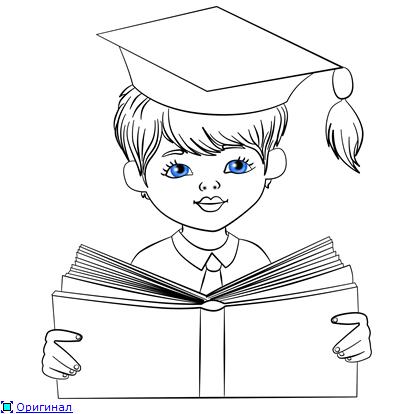 «УМНУЮ ГОЛОВУ ПОЧИТАЮТ С МОЛОДУ»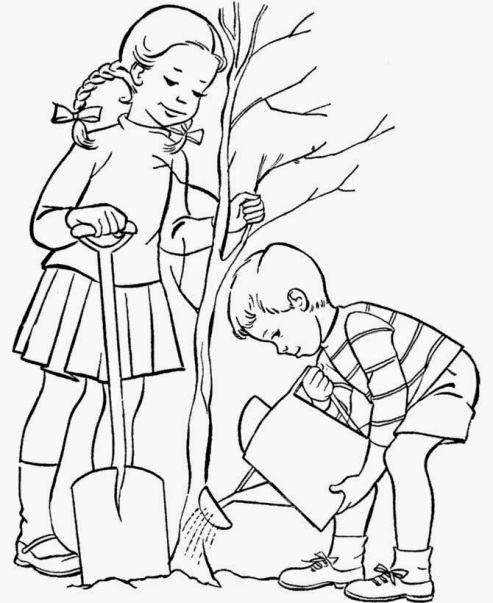 «ГЛАЗА БОЯТСЯ, А РУКИ ДЕЛАЮТ»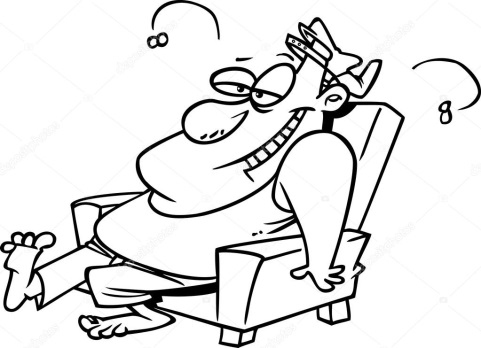 «В ОДНО УХО ВЛЕТЕЛО, В ДРУГОЕ – ВЫЛЕТЕЛО»